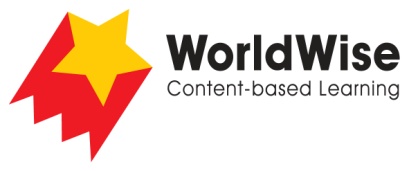 Levels T–V – Investigations							Climate Change Part 3 – Record and analyse data
Find a way of recording your information that will allow you to see any patterns in the data.Think about what you are reading and how it relates to the ideas you had at the beginning. Does what you are reading and seeing confirm your ideas or does it challenge you to change your thinking? Once completed, make sure you save this file.My question:My question:My question:My question:Things I think before the researchReference that supports my ideaReference that disagrees with my ideaMy new thinking Idea 1Idea 2Idea 3Idea 4